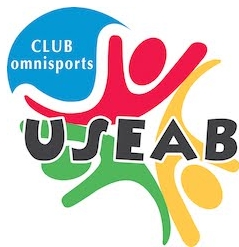 CHALLENGE ANNUEL 2022USEAB vs GAZELEC 37 8 avril (Baugé) et 17 juin (Ardrée)Règlement de l’épreuveCHALLENGE ANNUEL 2022USEAB vs GAZELEC 37 8 avril (Baugé) et 17 juin (Ardrée)Règlement de l’épreuve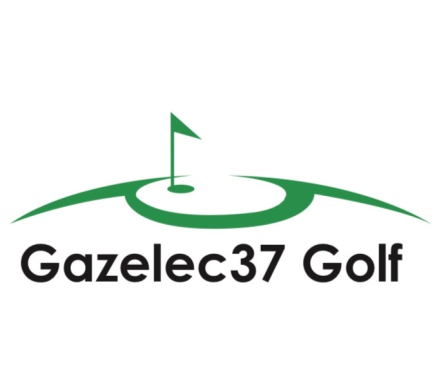 CompétitionOuvert à tous les membres des sections Golf de l’USEAB et du Gazelec 37 à jour de la licence et du certificat médicalOuvert à tous les membres des sections Golf de l’USEAB et du Gazelec 37 à jour de la licence et du certificat médicalOuvert à tous les membres des sections Golf de l’USEAB et du Gazelec 37 à jour de la licence et du certificat médicalFormule de jeuIndividuel : Stableford  (WHS)Classement par équipe (addition des 4 meilleures cartes en net et des 4 meilleures cartes en brut pour chaque équipe)  NB : la carte d’un même joueur peut être retenue en net et en brut)Individuel : Stableford  (WHS)Classement par équipe (addition des 4 meilleures cartes en net et des 4 meilleures cartes en brut pour chaque équipe)  NB : la carte d’un même joueur peut être retenue en net et en brut)Individuel : Stableford  (WHS)Classement par équipe (addition des 4 meilleures cartes en net et des 4 meilleures cartes en brut pour chaque équipe)  NB : la carte d’un même joueur peut être retenue en net et en brut)Séries et catégories (à confirmer en fonction du champ de joueurs)MessieursSans objetDamesSans objetDamesSans objetRésultatsLe challenge de la meilleure équipe sera remis à l’issue de la seconde mancheLe challenge de la meilleure équipe sera remis à l’issue de la seconde mancheLe challenge de la meilleure équipe sera remis à l’issue de la seconde mancheInscriptionsCompétition limitée à 32 joueursClôture des inscriptions match aller : mardi 5 avril sur site internet Gazelec 37 Clôture des inscriptions match retour : mardi 14 juin sur site interne Gazelec 37Compétition limitée à 32 joueursClôture des inscriptions match aller : mardi 5 avril sur site internet Gazelec 37 Clôture des inscriptions match retour : mardi 14 juin sur site interne Gazelec 37Compétition limitée à 32 joueursClôture des inscriptions match aller : mardi 5 avril sur site internet Gazelec 37 Clôture des inscriptions match retour : mardi 14 juin sur site interne Gazelec 37AnimationsAucuneAucuneAucuneHeure de départA définir – Départ par 4 joueursA définir – Départ par 4 joueursA définir – Départ par 4 joueursMarques de départMessieursSelon indexDamesSelon indexDamesSelon indexDépartageEn cas d’égalité, les joueurs ex-aequo seront départagés sur les 9, 6, 3 et derniers trous. Si l’égalité subsiste les scores seront comparés trou par trou à rebours (17,15, ...)En cas d’égalité, les joueurs ex-aequo seront départagés sur les 9, 6, 3 et derniers trous. Si l’égalité subsiste les scores seront comparés trou par trou à rebours (17,15, ...)En cas d’égalité, les joueurs ex-aequo seront départagés sur les 9, 6, 3 et derniers trous. Si l’égalité subsiste les scores seront comparés trou par trou à rebours (17,15, ...)Remise des prix et cocktailAu club house à l’arrivée du dernier groupeAu club house à l’arrivée du dernier groupeAu club house à l’arrivée du dernier groupeTarif GF (avant application politique de chaque section)Green Fee Baugé : xx euros (sauf abonnés) à préciserGreen Fee Ardrée : 40 euros (sauf abonnés) Green Fee Baugé : xx euros (sauf abonnés) à préciserGreen Fee Ardrée : 40 euros (sauf abonnés) Green Fee Baugé : xx euros (sauf abonnés) à préciserGreen Fee Ardrée : 40 euros (sauf abonnés) Comité d’épreuveUn représentant de l’USEAB et un représentant du Gazelec 37 GolfUn représentant de l’USEAB et un représentant du Gazelec 37 GolfUn représentant de l’USEAB et un représentant du Gazelec 37 Golf